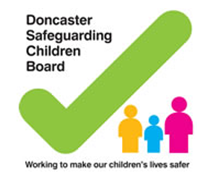 DSCB Autumn Conference 5th October 20169:00Arrival, Registration and Refreshments 9:30Introduction and Welcome  Ben Brown- Training Manager, DSCB9:35Setting the SceneJohn Harris – Independent Chair9:45“Understanding why parents self-harm and how professionals can support them:” Claire Shaw, Educationalist and Activist and Tamsin Walker, Illustrator10:15"Culturally Competent Assessments: Thinking About Attachment and Kinship Care In African Families" Dr Gail Coleman-Oluwabusola Honorary Lecturer / Consultant Clinical Psychologist 10:45Refreshments11:00Workshops“Healthy Scepticism, Start Again Syndrome, Professional Curiosity and Disguised Compliance – Lessons from Serious Case Reviews” Ben Brown/Alison Tomes“How to support parents who self harm” – Claire Shaw/Tamsin Walker“Further thoughts on Kinship Care”-  Dr Gail Coleman-Oluwabusola “Introduction to Signs of Safety” – Charlotte Brookes/Kerrie Undy12:00DSCB Neglect Strategy and Toolkit – Caroline Birds, Team Manager DCST12:15Key Note Speaker: “Working in partnership with mothers and fathers-why it matters for children” Brid Featherstone, Professor of Social Work at Huddersfield University1:00Lunch2:00Workshops“Healthy Scepticism, Start Again Syndrome, Professional Curiosity and Disguised Compliance – Lessons from Serious Case Reviews” Ben Brown/Alison Tomes“Engaging with Parents who Self-Harm” – Claire Shaw/Tamsin Walker“Introduction to Signs of Safety” – Charlotte Brookes/Kerrie Undy3:00Coffee and networking in the main hall